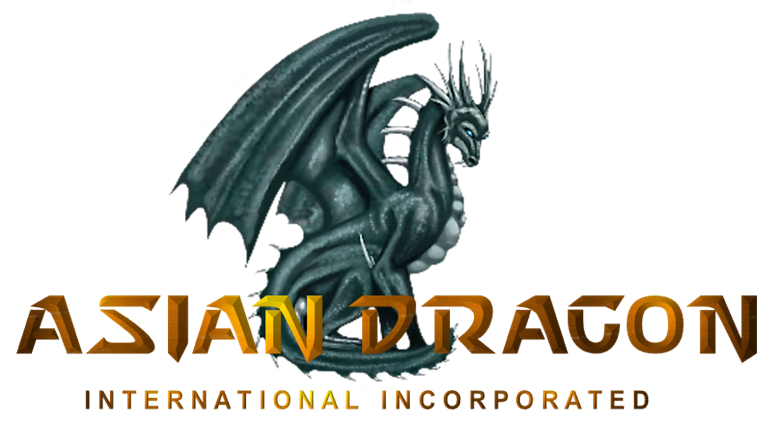 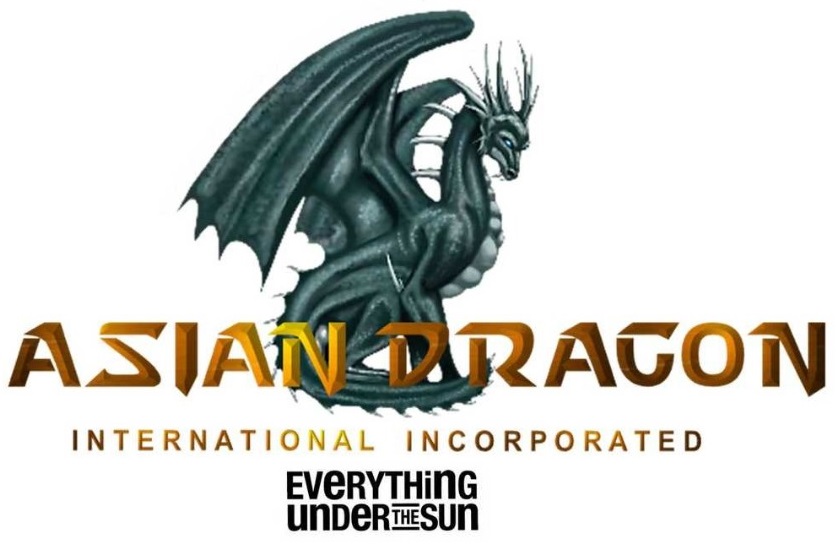 Date: 9/17/2020 Invoice # 2020-ADI1001From	Asian Dragon International Suites 105, 106, 107, 108Subic Bay Freeport Zone2222, PhilippinesS u b t o t a lS a l e s  T a xT o t a lPlease sign & date to confirm and accept the terms as shown.X	DateS a l e s p e r s o nJ o bP a y m e n t T e r m sD u e  D a t eCargo Pick-up & DeliveryWire TransferUpon Receipt